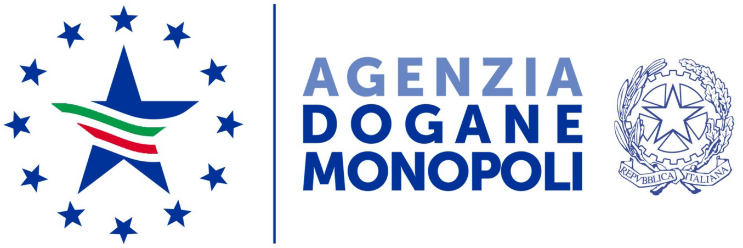 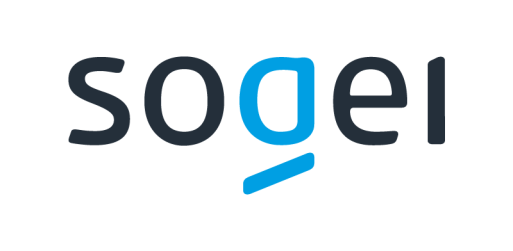 Aggiornamenti Tracciati Dichiarazione di consumo gas naturale anno di imposta 2021:22/03/2022      informazioni dei seguenti campi: ID e Nome Tag XMLID e Nome Tag XMLID e Nome Tag XMLID e Nome Tag XMLTipo info19<Progressivi>191<ProgrInvio>integer3TypeObb (xs:nonNegativeInteger)192<TotProgr>integer3TypeObb2 (xs:nonNegativeInteger)